基本信息基本信息 更新时间：2024-04-18 08:50  更新时间：2024-04-18 08:50  更新时间：2024-04-18 08:50  更新时间：2024-04-18 08:50 姓    名姓    名赵涌志赵涌志年    龄26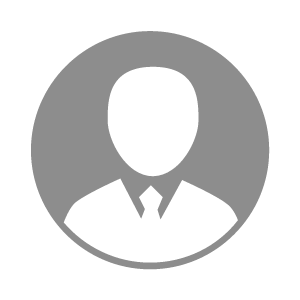 电    话电    话下载后可见下载后可见毕业院校辽宁水利职业学院邮    箱邮    箱下载后可见下载后可见学    历大专住    址住    址期望月薪10000-20000求职意向求职意向反刍服务人员,宠物美容师助理,兽药店长反刍服务人员,宠物美容师助理,兽药店长反刍服务人员,宠物美容师助理,兽药店长反刍服务人员,宠物美容师助理,兽药店长期望地区期望地区不限不限不限不限教育经历教育经历工作经历工作经历自我评价自我评价本人吃苦耐劳，学习能力强，动手能力强，不怕辛苦，听从安排本人吃苦耐劳，学习能力强，动手能力强，不怕辛苦，听从安排本人吃苦耐劳，学习能力强，动手能力强，不怕辛苦，听从安排本人吃苦耐劳，学习能力强，动手能力强，不怕辛苦，听从安排本人吃苦耐劳，学习能力强，动手能力强，不怕辛苦，听从安排本人吃苦耐劳，学习能力强，动手能力强，不怕辛苦，听从安排本人吃苦耐劳，学习能力强，动手能力强，不怕辛苦，听从安排其他特长其他特长